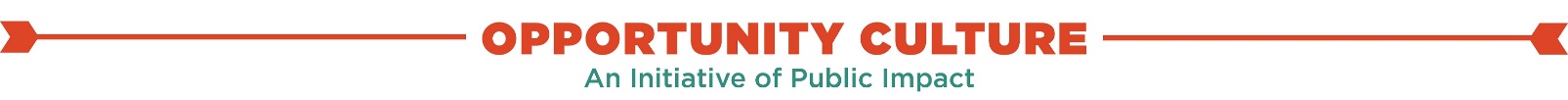 Multi-Classroom Leader Action PlannerA through-the-year checklist to help you succeedWinter (December–February)Communication Re-communicate to team, parents, and students: team vision & goals; roles & schedule. Re-clarify if changes occur. Celebrate additional successes/progress with team, students, & parents to build momentum!Leading a Team Launch & lead: Follow action plan, schedule, agendas for team’s work; review, adjust vision, goals, roles, steps as needed.   Build cohesion: Continue to build relationships, collaborate, address challenges, & celebrate success. Support & develop: Continue as planned to co-teach, model, coach, observe, & give feedback.Hold continued 1-on-1 coaching meetings with each teacher; continue to give feedback frequently.Ensure feedback continues to be given consistently & promptly.Continue to execute development plans for team teachers; & to ensure attendance at key trainings. By February, re-check for new “trouble spots” in team; support/address quickly, with assistance as needed.With principal, identify teachers ready to advance & OC role to match, to retain & extend their reach. Manage yourself: Re-clarify your role with the principal & your team if any staffing changes have occurred. Ask for regular development on leadership, coaching, & instructional skills; attend MCL PD sessions.Attend team meetings of instructional leaders & MCLs; give feedback to strengthen meetings as needed.Achieving Instructional Excellence. See Instructional Excellence Summary and web pages for more detail. 
Continue to:   Plan ahead & raise sights: Continue planning high-standards, differentiation-ready lessons, & assessments.Schedule team teachers ongoing to complete, edit, or prepare high-standards, differentiated lesson plans.Continue improving instructional methods for team to use, conducting research as needed during the year.  Connect with students & families to cultivate a culture of learning: Use strong bonds to motivate.Continue to repeat vision that all students can succeed; build individual relationships; share student learning information with students & families; & motivate everyone to do their best with positive communications.  Establish superior classroom leadership: Set and follow teamwide routines to focus students on learning.Guide team to lead classrooms with a firm yet warm presence; follow norms for student & teacher interactions; follow a behavior management cycle; & use positive systems highlighting exemplary behavior.  Execute rigorous, personalized lessons for mastery & growth: Engage students with ambitious learning goals, instruction for high growth & higher-order thinking, and personalization. Use digital learning wisely. Guide team to aim for ambitious learning goals for each class and individual student; engage students deeply.Teach lessons aligned with curriculum and student needs (“personalized” assignments & student choice).  Monitor student learning data during year: Assess frequently for mastery & growth; capture data.  Ensure that team gives planned lesson & unit assessments, with daily in-class checks for understanding.Track multiple data points (work review, observation, student view); summarize student mastery & growth. Begin to delegate data leadership to develop team (e.g., rotating who leads meetings, when team is ready).  Adjust instruction to meet each student’s needs: Adjust teaching methods, work difficulty, & assignments.Lead analysis of student data to identify individual & class needs—patterns, trends, & root causes of learning. Collaborate with team to improve instruction fast for mastery & growth; research interventions, as needed.  Regroup students	 Reorganize instructional time usage Coach or co-teach with team teachers	 Reteach specific lessons as needed according to data Change assignments to individualize	 Give advanced work to students easily achieving mastery Share data with students & families about student growth vs. goals students help set: Engage students!Ensure that team continues leading students to set own goals, track growth, and make choices to meet goals.Improving with Data. Lead team to:Review all steps above and identify needed changes; discard actions not leading to improved student learning.Winter (December–February)Notes and Additional TasksOther notes: Additional Task To Do or Ask Others To DoBy WhomBy WhenNotes / Resources